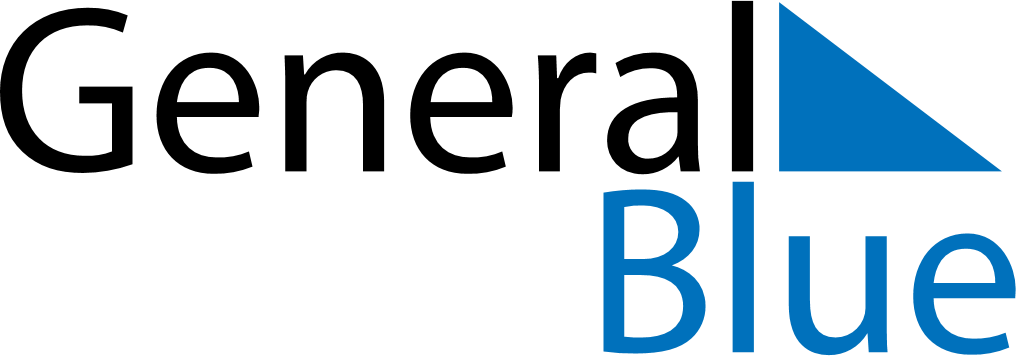 November 2024November 2024November 2024November 2024November 2024November 2024Dzagam, Shamkir Rayon, AzerbaijanDzagam, Shamkir Rayon, AzerbaijanDzagam, Shamkir Rayon, AzerbaijanDzagam, Shamkir Rayon, AzerbaijanDzagam, Shamkir Rayon, AzerbaijanDzagam, Shamkir Rayon, AzerbaijanSunday Monday Tuesday Wednesday Thursday Friday Saturday 1 2 Sunrise: 7:27 AM Sunset: 5:52 PM Daylight: 10 hours and 25 minutes. Sunrise: 7:28 AM Sunset: 5:51 PM Daylight: 10 hours and 23 minutes. 3 4 5 6 7 8 9 Sunrise: 7:29 AM Sunset: 5:50 PM Daylight: 10 hours and 20 minutes. Sunrise: 7:30 AM Sunset: 5:49 PM Daylight: 10 hours and 18 minutes. Sunrise: 7:31 AM Sunset: 5:48 PM Daylight: 10 hours and 16 minutes. Sunrise: 7:33 AM Sunset: 5:46 PM Daylight: 10 hours and 13 minutes. Sunrise: 7:34 AM Sunset: 5:45 PM Daylight: 10 hours and 11 minutes. Sunrise: 7:35 AM Sunset: 5:44 PM Daylight: 10 hours and 9 minutes. Sunrise: 7:36 AM Sunset: 5:43 PM Daylight: 10 hours and 7 minutes. 10 11 12 13 14 15 16 Sunrise: 7:37 AM Sunset: 5:42 PM Daylight: 10 hours and 4 minutes. Sunrise: 7:39 AM Sunset: 5:41 PM Daylight: 10 hours and 2 minutes. Sunrise: 7:40 AM Sunset: 5:40 PM Daylight: 10 hours and 0 minutes. Sunrise: 7:41 AM Sunset: 5:39 PM Daylight: 9 hours and 58 minutes. Sunrise: 7:42 AM Sunset: 5:39 PM Daylight: 9 hours and 56 minutes. Sunrise: 7:43 AM Sunset: 5:38 PM Daylight: 9 hours and 54 minutes. Sunrise: 7:44 AM Sunset: 5:37 PM Daylight: 9 hours and 52 minutes. 17 18 19 20 21 22 23 Sunrise: 7:46 AM Sunset: 5:36 PM Daylight: 9 hours and 50 minutes. Sunrise: 7:47 AM Sunset: 5:35 PM Daylight: 9 hours and 48 minutes. Sunrise: 7:48 AM Sunset: 5:35 PM Daylight: 9 hours and 46 minutes. Sunrise: 7:49 AM Sunset: 5:34 PM Daylight: 9 hours and 44 minutes. Sunrise: 7:50 AM Sunset: 5:33 PM Daylight: 9 hours and 43 minutes. Sunrise: 7:51 AM Sunset: 5:33 PM Daylight: 9 hours and 41 minutes. Sunrise: 7:53 AM Sunset: 5:32 PM Daylight: 9 hours and 39 minutes. 24 25 26 27 28 29 30 Sunrise: 7:54 AM Sunset: 5:32 PM Daylight: 9 hours and 37 minutes. Sunrise: 7:55 AM Sunset: 5:31 PM Daylight: 9 hours and 36 minutes. Sunrise: 7:56 AM Sunset: 5:31 PM Daylight: 9 hours and 34 minutes. Sunrise: 7:57 AM Sunset: 5:30 PM Daylight: 9 hours and 33 minutes. Sunrise: 7:58 AM Sunset: 5:30 PM Daylight: 9 hours and 31 minutes. Sunrise: 7:59 AM Sunset: 5:29 PM Daylight: 9 hours and 30 minutes. Sunrise: 8:00 AM Sunset: 5:29 PM Daylight: 9 hours and 28 minutes. 